АДМИНИСТРАЦИЯ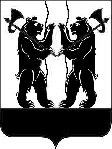 ЯРОСЛАВСКОГО МУНИЦИПАЛЬНОГО РАЙОНАП О С Т А Н О В Л Е Н И Е17.07.2017                                                                                                                                    № 2776О   введении   режима   функционирования«Повышенная готовность» для районного звенатерриториальной      подсистемы   РСЧС  ЯМРВ соответствии с Федеральным законом от 21декабря 1994 года № 68-ФЗ                 «О защите населения и территорий от чрезвычайных   ситуаций природного                  и техногенного характера», постановлением Правительства Российской  Федерации  от 30 декабря 2003 г. № 794  «О единой государственной системе предупреждения и ликвидации чрезвычайных ситуаций»,  постановлением Правительства Российской  Федерации от 21 мая 2007 г. № 304 «О классификации чрезвычайных ситуаций природного и техногенного характера», приказом МЧС России от  8 июля 2004 года № 329  «Об утверждении критериев информации                 о чрезвычайных ситуациях»  и непосредственной угрозе возникновения чрезвычайной ситуации, обусловленной гибелью сельскохозяйственных культур, вызванной неблагоприятными погодными  условиями, обильными                                и продолжительными осадками в виде дождя, а так же рекомендациями комиссии по предупреждению и ликвидации чрезвычайных ситуаций и обеспечению пожарной безопасности района   от 3 июля 2017года № 6-рг, Администрация района  п о с т а н о в л я е т: 1. Ввести на территории района режим функционирования «Повышенная готовность» для районного звена территориальной подсистемы единой государственной системы предупреждения и ликвидации чрезвычайных ситуаций.2. Границы территорий, на которых возникла угроза возникновения чрезвычайной ситуация, определить в пределах границ района.3. Возложить координацию деятельности органов управления и сил районного звена ТП РСЧС, направленную на предупреждение и ликвидацию чрезвычайной ситуации, вызванной неблагоприятными погодными условиями, на комиссию по предупреждению и ликвидации чрезвычайных ситуаций и обеспечению пожарной безопасности района.4. Начальнику управления развития АПК, экологии и природопользования Администрации ЯМР  :- организовать сбор и обобщение информации об обстановке, складывающейся на территории сельскохозяйственных предприятий района  в соответствии                     с перечнем представляемых документов и фотоматериалов;- создать межведомственную комиссию по обследованию сельскохозяйственных предприятий на предмет уточнения объёмов нанесенного ущерба,  включив в состав специалистов управления развития АПК, экологии и природопользования, специалистов Россельхознадзора по Ярославской области,  Филиала ФГБУ «Россельхозцентр» по Ярославской области, ФГБУ «Государственная станция  агрохимческой службы» Ярославская, представителей сельскохозяйственных предприятий;- организовать работу   межведомственной комиссии по обследованию сельскохозяйственных предприятий на предмет уточнения объёмов нанесенного ущерба с отработкой документов в соответствии с Методическими рекомендациями по оформлению документов для экспертной оценки ущерба                  в отраслях агропромышленного комплекса, пострадавших от ЧС природного характера, утвержденных Минсельхозом России 28 марта 20011 года;  - организовать взаимодействие с Департаментом АПК и потребительского рынка Ярославской области по уточнению критериев уровня реагирования              в соответствии с объёмами материального ущерба и охваченной территорией.5. Первому заместителю Главы Администрации ЯМР – председателю КЧС     и ОПБ ЯМР :- на основании представленных материалов провести анализ складывающейся обстановки и расчет ущерба нанесенного сельскохозяйственным предприятиям неблагоприятными погодными условиями;- совместно с управлением развития АПК, экологии  и природопользования Администрации ЯМР определить  объёмы компенсации сельскохозяйственным предприятиям в зависимости от причиненного ущерба;- направить предложения в КЧС и ОПБ Ярославской области о рассмотрении вопроса по введению режима функционирования  «Чрезвычайная ситуация»            в соответствии с  критериями и  сложившейся  обстановки.6. Заместителю Главы Администрации ЯМР по экономике и финансам             :- предусмотреть выделение финансовых средств из резервного фонда Администрации ЯМР;- направить обращения в Правительство Ярославской области о выделении финансовых средств на выплату компенсаций пострадавшим сельскохозяйственным предприятиям района.7. Начальнику управления делами Администрации ЯМР :- организовать круглосуточное дежурство руководящего состава Администрации ЯМР на период действия режима «Повышенная готовность».8. Рекомендовать главам городского и сельских поселений района организовать доведение информации  о введении на территории района режима функционирования «Повышенная готовность».9. Опубликовать постановление в газете «Ярославский  агрокурьер».10. Контроль за исполнением постановления возложить на  первого заместителя Главы Администрации – председателя КЧС и ОПБ района.11. Постановление вступает в силу с момента подписания.Глава    Ярославскогомуниципального района                                                                     Н.В. Золотников